Тема: К сушествительным добавить предлоги.  Правила обозначения гласных после шипящих (жи, иш, ча, щa, чу, щу). По горизонтали.1. Ходят с края на край, режут черный каравай. (Ножи.)2. Кто, ворочая усами, раскомандывался нами? «Можно есть! Пора гулять! Умываться и - в кровать!». (Часы.)3. В щели глядятся, вылезть боятся. (Мыши.)4. Где упрется хвостом, станет дырка потом. (Шило.)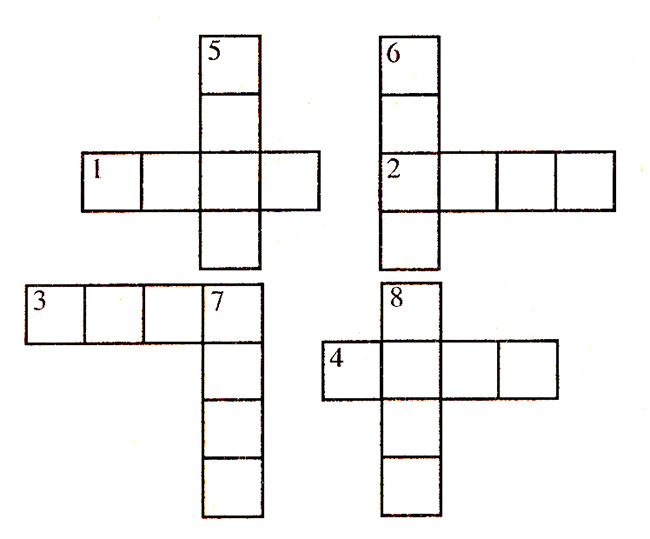 По вертикали:5. Мы проворные сестрицы, быстро бегать мастерицы. В дождь - лежим, в мороз -  бежим, уж такой у нас режим. (Лыжи.)6. Летит орлица по синему небу, крылья распластала, солнышко застлала. (Туча.)7. К розе они не подпускают, доски прикрепляют. (Шипы.)8. Без меня не побежит не одна машина, а зовусь я ... (шина.)